ORDENANZA VI – Nº 65ANEXO IILey VIII – Nº 90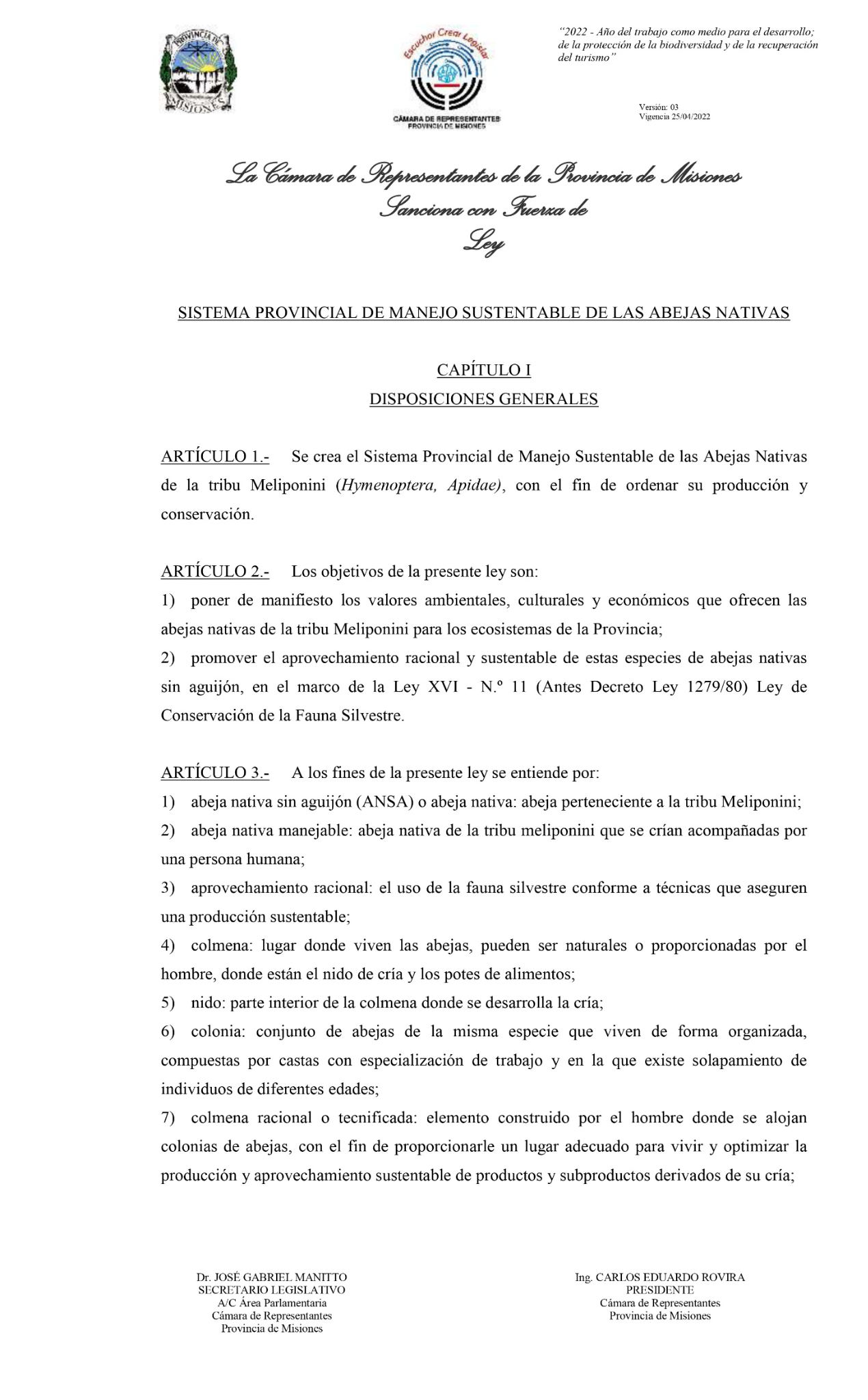 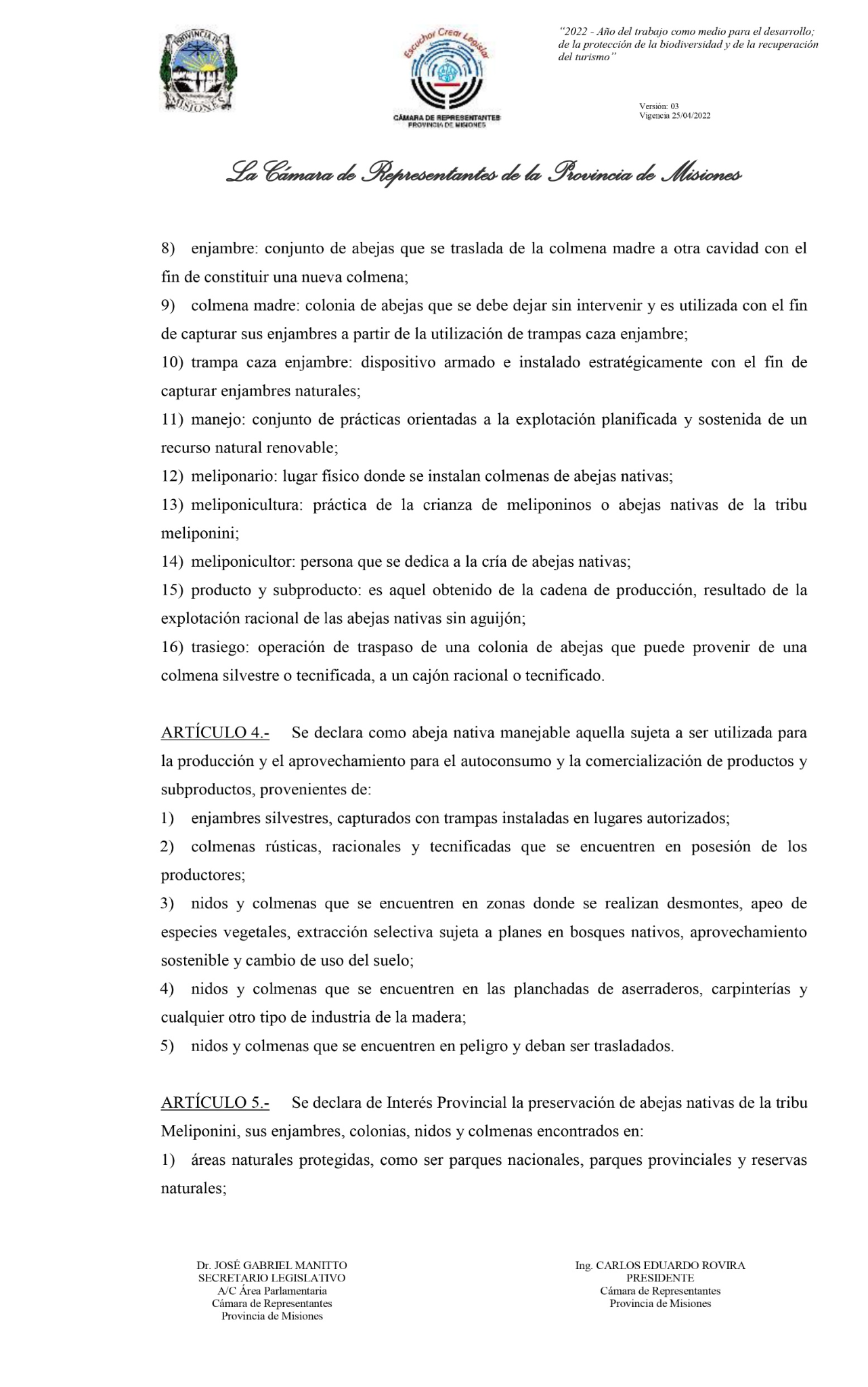 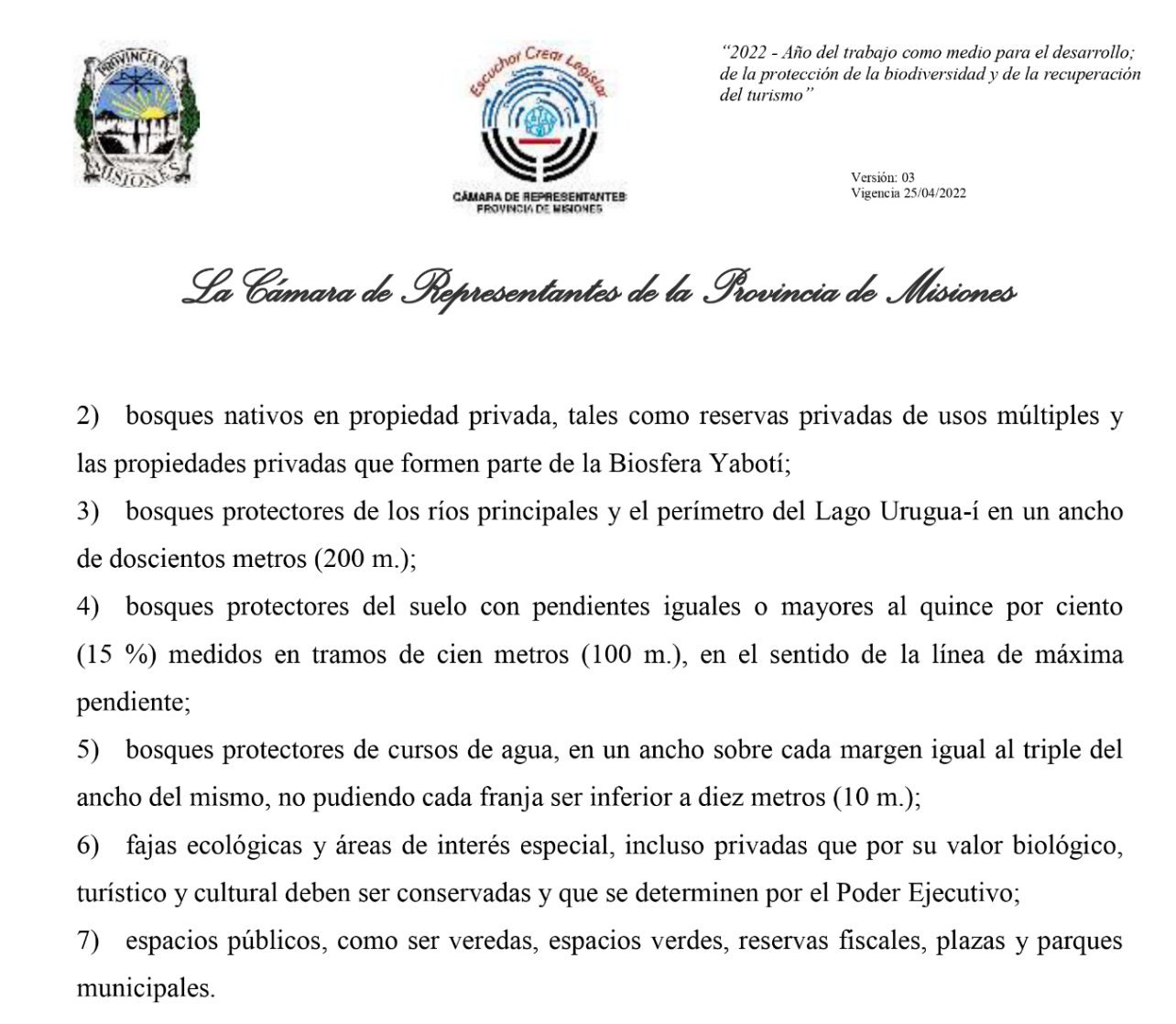 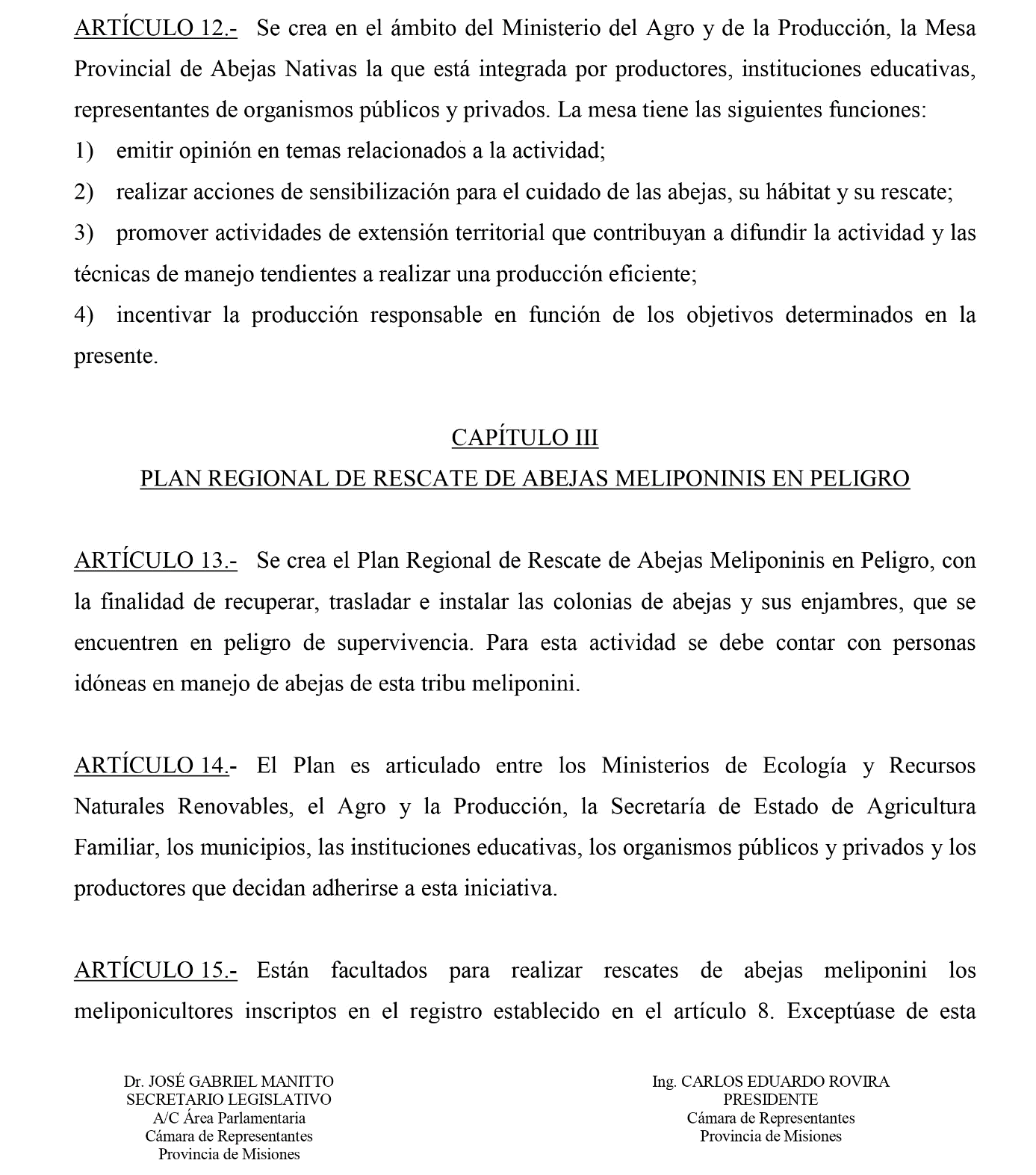 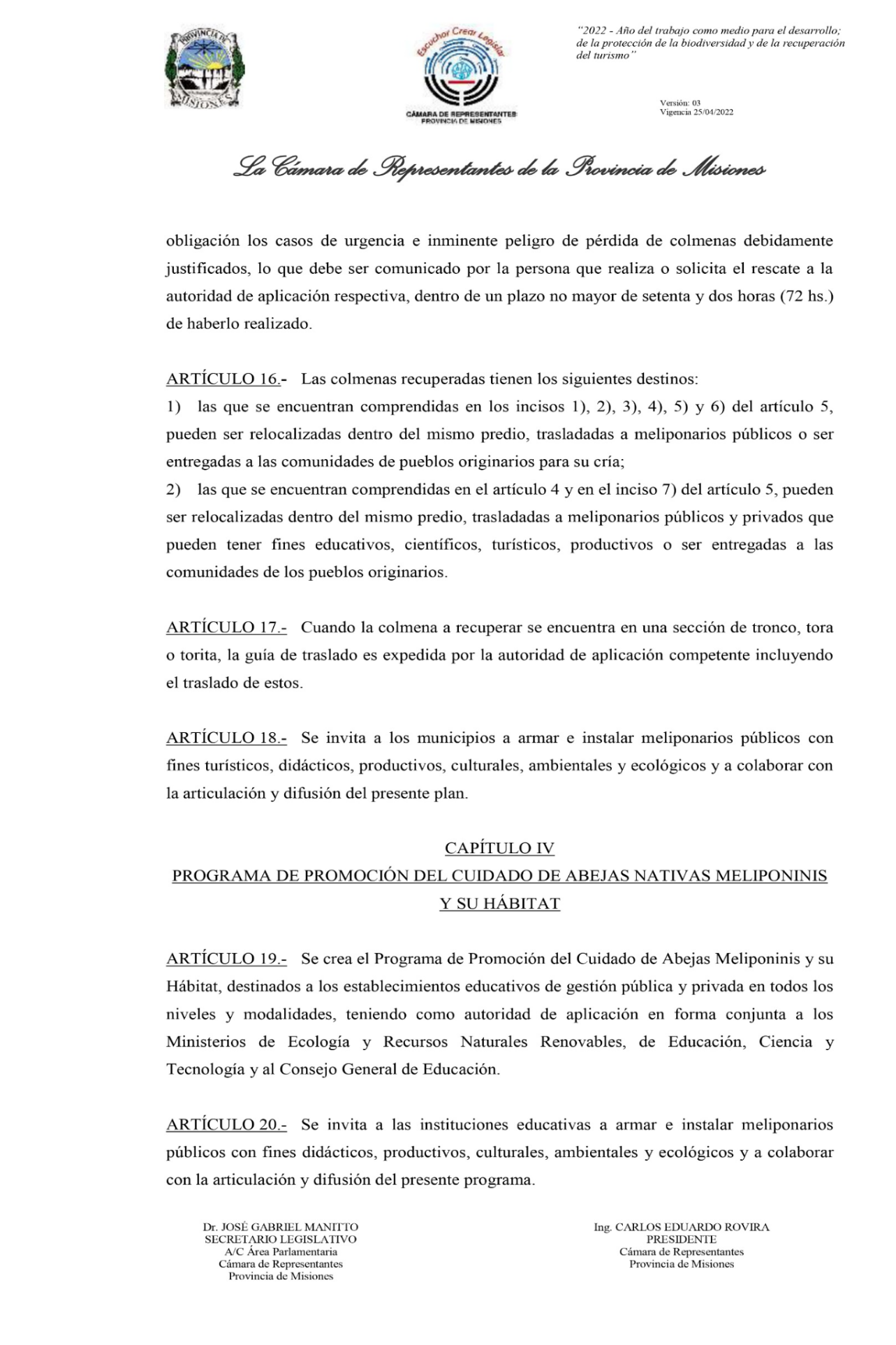 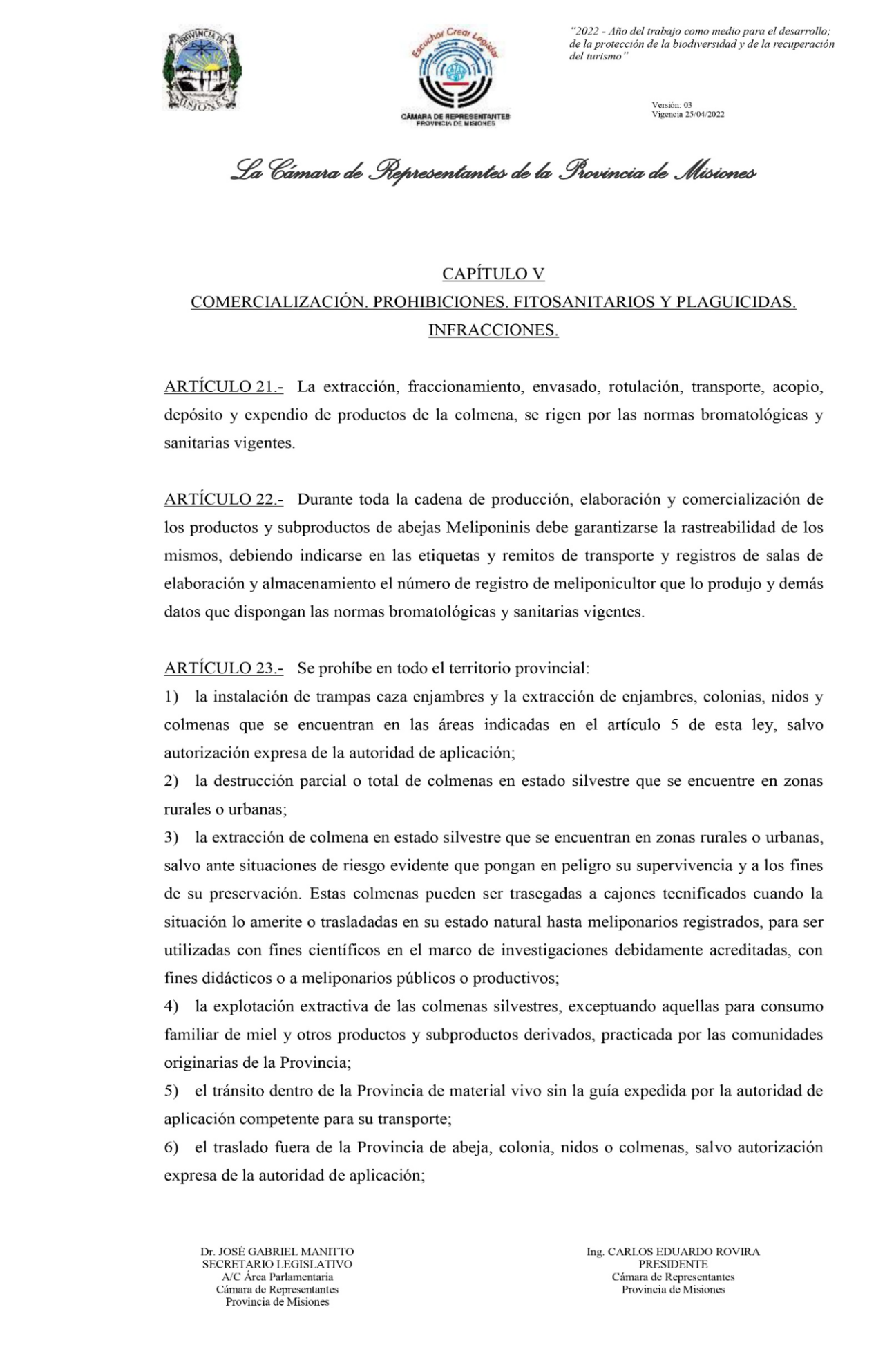 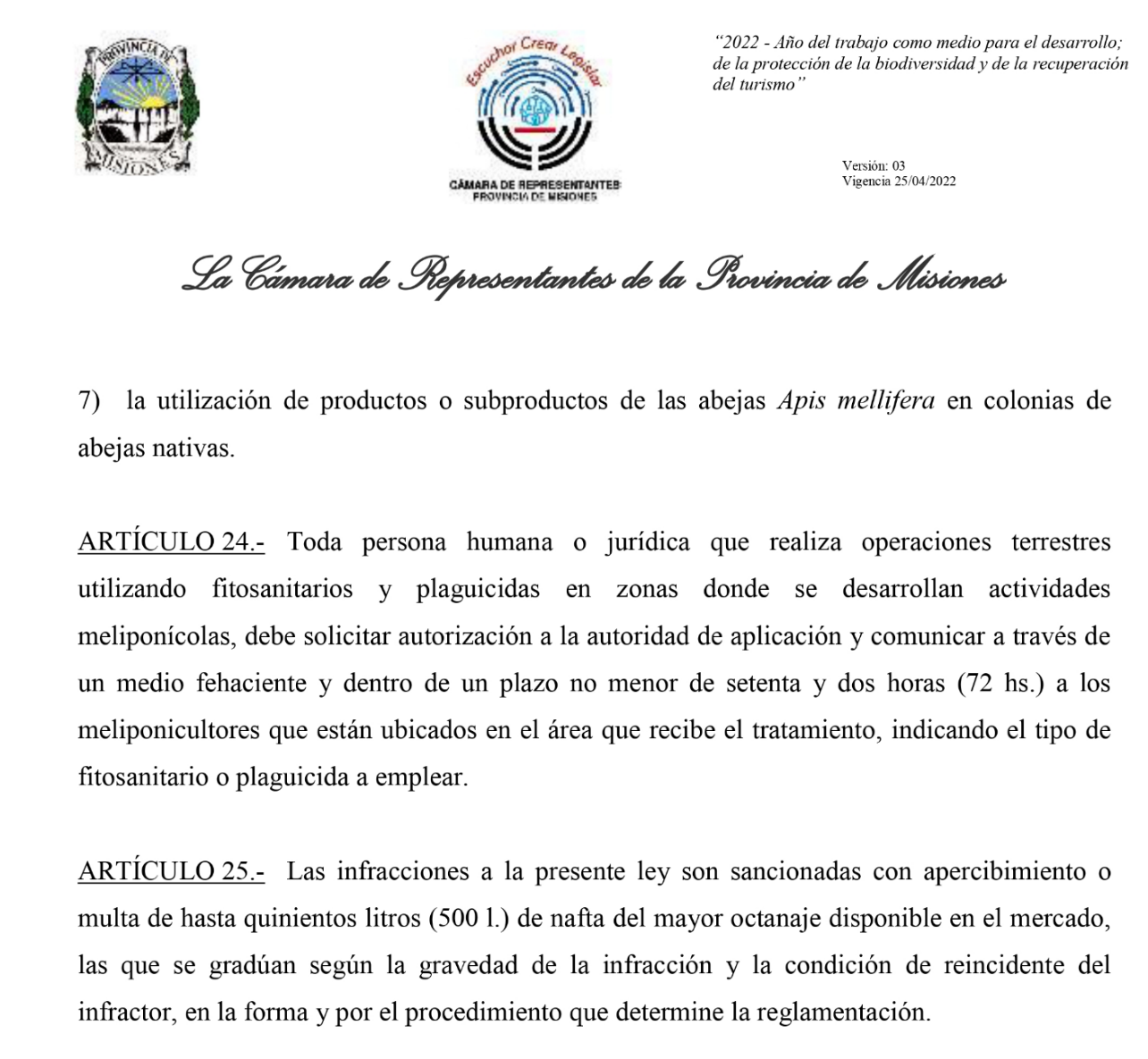 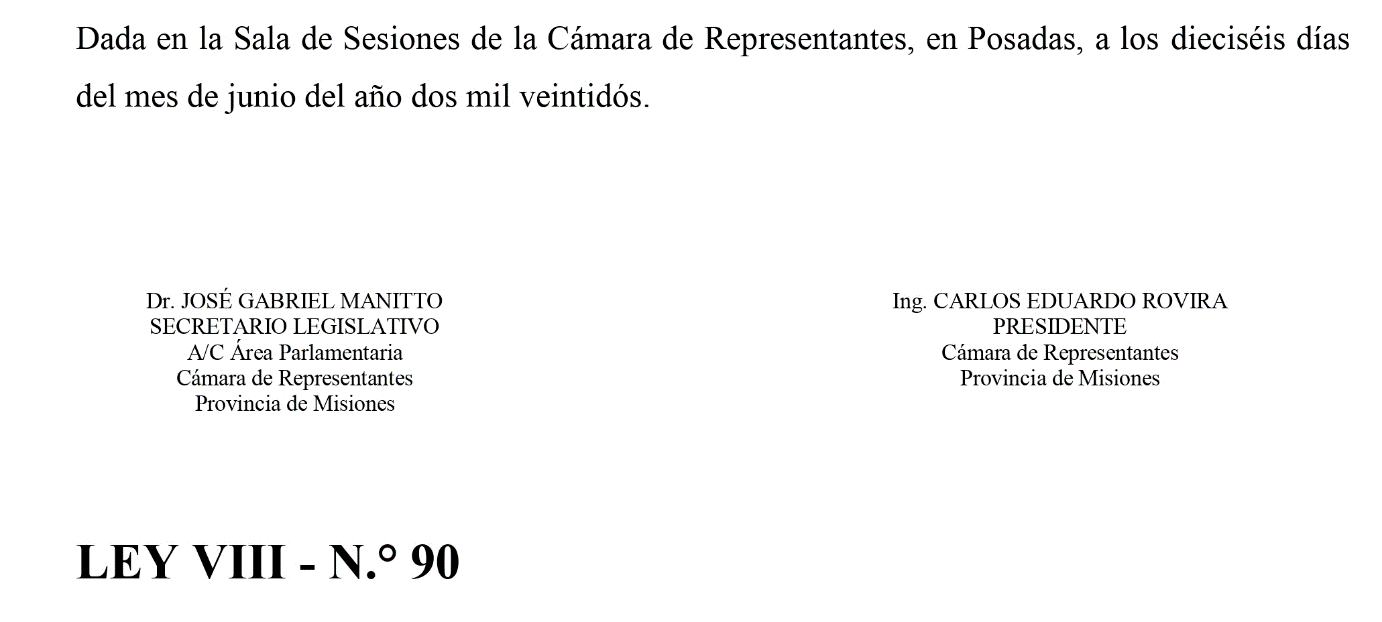 